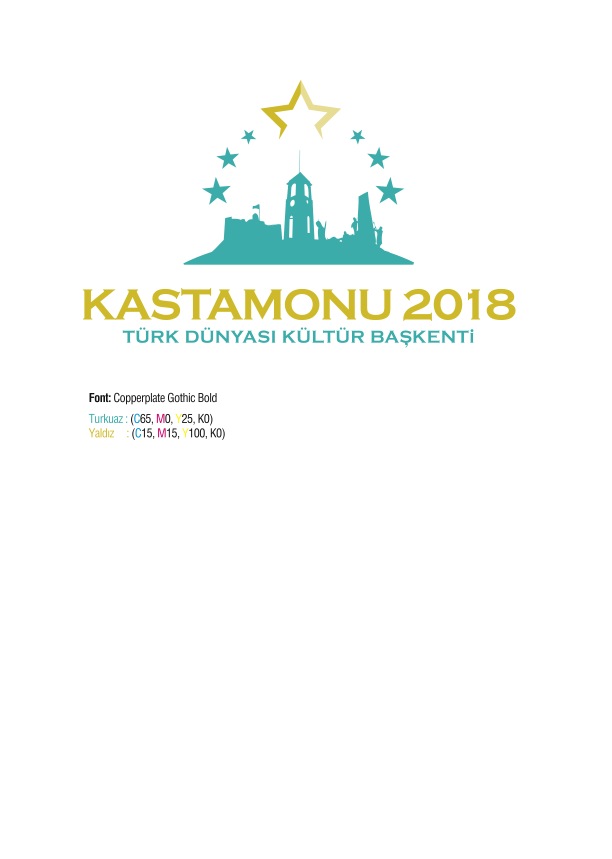 21 MART ÇARŞAMBA GÜNÜ İLİMİZ MERKEZİNDE AÇILIŞI YAPILACAK OLAN2018 YILI TÜRK DÜNYASI KÜLTÜR BAŞKENTİ KASTAMONU ETKİNLİK PROGRAM KATALOĞUMART AYI ETKİNLİKLERİ3 Mart 2018			Gastronomi Atölyesi			Kastamonu Belediyesi5-8 Mart 2018 		Konaklama Tesisleri 			Kastamonu Üniversitesi – İl MEMÇalışanları Eğitim5-8 Mart 2018 		Lokanta Çalışanlarına Yönelik 		Kastamonu Üniversitesi – İl MEMEğitim 		7 Mart 2018			Buğday Filmi Gösterimi			Kastamonu Belediyesi7–11 Mart 2018		ITB Berlin Fuarı				Kültür ve Turizm Bakanlığı 	Tanıtma Gen. Müd.8 Mart 2018			Türk Dünyası Kadınlar Günü		Kastamonu Belediyesi10 Mart 2018		Şehr-i Dilara Türk Müziği Kons.		Kastamonu Belediyesi – KATSO12 Mart 2018 		Hediyelik Eşya Satıcıları 			İl MEM12-16 Mart 2018 		Ulaştırma Çalışanlarına Yönelik 	Kastamonu ÜniversitesiTeorik ve Uygulamalı Eğitim 			(Taksici ve Dolmuş Şoförleri)15 Mart 2018         		TRT Diyanet Yeni Güne Merhaba, 10.3016 Mart 2018                    TRT Radyo Gündem Programı, 09.00 – 09.30 16 Mart 2018		TRT Müzik Akşam Sefası,	21.00 - 22.30 TRT18 Mart 2018		Şehitler Günü Etkinlikleri			Tertip Komitesi19-23 Mart 2018 		Turizm Tesisleri Yöneticileri		Kastamonu Üniversitesi 20 Mart 2018 		Fidan Dikim Töreni 14.0021 Mart 2018		AÇILIŞ TÖRENİ22 Mart 2018		2. Uluslararası Halk Dans. Fest.	Türksoy  - TRT Avaz Azerin Konseri29 Mart 2018 		Nine/Dede Torun Buluşması 		Kültür ve Turizm Bakanlığı, Kütüphaneler ve Yayımlar Gen.M.30 Mart 2018		Kastamonu Belediyesi 150.		Kastamonu Belediyesi				Kuruluş Yıldönümü30 Mart – 1 Nisan 2018	Çin Silk Road Fuarı				Kültür ve Turizm Bakanlığı 	Tanıtma Gen. Müd.NİSAN AYI ETKİNLİKLERİNisan – Mayıs		Doğa Turizmi Tematik 			Kültür ve Turizm Bakanlığı 	Tanıtma Gen. Müd.        
           Ağırlamalar 5–6 Nisan 2018		Türk Düny. Bilimsel	 		Kastamonu Üniversitesi				Araştırmalar Sempozyumu5–7 Nisan 2018		Azerbaycan Fuarı (AITF)			Kültür ve Turizm Bakanlığı 	Tanıtma Gen. Müd.7 Nisan 2018		Uçurtma Şenliği				Tertip Komitesi7 Nisan 2018     		Geleneksel Okçuluk Şampiyonası, 	Okçular Vakfı 7 Nisan 2018		Türkistan Kurultayı		 	Kastamonu Üniversitesi12–13 Nisan 2018		Türk Düny. Turizm Sempoz.	 	Kastamonu Üniversitesi12–13 Nisan 2018 	Anadolu’nun Fethi’nin Milli Mücadeleye Sosyo-Kültürel Yapısı ile Kastamonu Kültür Konseyi Derneği12–14 Nisan 2018		EXPO Georgia Fuarı			Kültür ve Turizm Bakanlığı 	Tanıtma Gen. Müd.13–14 Nisan 2018		Taşkent Tatil Fuarı				Kültür ve Turizm Bakanlığı 	Tanıtma Gen. Müd.14 Nisan 2018		Gençlik Oda Orkestrası			TÜRKSOY15–22 Nisan 2018		İpek Yolu Fotoğraf Sergisi		Kültür ve Turizm Bakanlığı	Milli Kütüphane Başkanlığı17–18 Nisan 2018     	Türk Dünyası Edebiyat Dergileri Kongresi , TÜRKSOY18–20 Nisan 2018		Kazakistan Turizm Fuarı (KITF)		Kültür ve Turizm Bakanlığı 	Tanıtma Gen. Müd.	21 Nisan 2018		Bir Tenor Aranıyor 			Kültür ve Turizm Bakanlığı 	Devlet Opera ve Balesi21 Nisan 2018		Bana Ninni Söyle				Kültür ve Turizm Bakanlığı 	Kütüphaneler ve Yayımlar          
                                                                                                                Gen. M.22–23 Nisan 2018		Stockholm Kastamonu Çadırı		KATSO, Ticaret ve Sanayi Odası, KUZKA23 Nisan 2018		Sihirli Dünya				Kültür ve Turizm Bakanlığı 	Devlet Opera ve Balesi25 Nisan 2018   		Cengiz Aytmatov Anma Yılı Açılışı, 	TÜRKSOY25 – 26 – 27 Nisan 2018	Cengiz Aytmatov Okumaları		Sami Güçlü27 – 29 Nisan 2018	Mühendislik ve Hayat 			Kastamonu Üniversitesi				Bilimleri Kongresi  MAYIS AYI ETKİNLİKLERİ… - … Mayıs 2018		Expo Batumi Fuarı				Kültür ve Turizm Bakanlığı 	Tanıtma Gen. Müd.4 – 6 Mayıs 2018		Şeyh Şaban-ı Veli Anma			Kültür ve Turizm Bakanlığı 	Güzel Sanatlar Gen. Müd.Etkinlikleri					Tertip KomitesiSalon ProgramıKortejBeste YarışmasıTasavvuf Kültürü ve Türk Müziğine Katkıları KonferansıGüfteleri Konseri7–9 Mayıs 2018		Türk Dünyası Tanıtım			Kastamonu Üniversitesi				Ofisleri Çalıştayı10 Mayıs 2018		Masal Saati					Kültür ve Turizm Bakanlığı 	Kütüphaneler ve Yayımlar   
                                                                                                                Gen. M.11 Mayıs 2018		Aşık Yorgansız Hakkı			Kastamonu Belediyesi				Sempozyumu11–13 Mayıs 2018		Tarihi Kentler Birliği Meclis Toplantısı, ÇEKÜL Vakfı, Prof. Dr. Metin SÖZEN 11–13 Mayıs		2018	Türk Dünyası Kitap Fuarı		Kastamonu Belediyesi				Yazarlar Buluşması			TÜRKSOY15 Mayıs–14 Haziran	Uluslararası Ramazan Etkinlik.		Kastamonu Belediyesi18 Mayıs 2018		Arnavutoğlu Pehlivan Anma Pr.		Tertip Komitesi25 Mayıs 2018 		Karayılan Anma Programı		Tertip Komitesi 28–29 Mayıs 2018		Azerbaycan İstiklal Günleri		Kastamonu Üniversitesi				Sempozyumu… Mayıs 2018 		Kültür Başkentleri Geleneksel		Kültür ve Turizm Bakanlığı 	Araştırma Eğitim Gen. Müd.				El Sanatçıları Buluşması Fest.HAZİRAN AYI ETKİNLİKLERİ2 Haziran 2018		Kastamonu Türküleri			TRT3 Haziran 2018		İstiklal Yolu Yürüyüşü			Kültür ve Turizm Bakanlığı 	Tanıtma Gen. Müd.				Türk Cumhuriyetlerinden				Misafirler6–9 Haziran 2018		Arda Boyları					Kültür ve Turizm Bakanlığı 	Devlet Opera ve Balesi9–12 Haziran 2018		İnebolu Deniz Şenlikleri			İnebolu Belediyesi13 Haziran 2018		Yayınların Tanıtılması (1)22–24 Haziran 2018	Araç Kültür ve Yayla Şenlikleri		Araç Belediyesi25 Haziran 2018		Mehmet Akif Sempozyumu		Kastamonu Üniversitesi29–30 Haziran 2018	Gastronomi Çalıştayı			Kültür ve Turizm Bakanlığı 	Araştırma Eğitim Gen. Müd.				Gastronomi Festivali			TÜRKSOY29 – 30 Haziran 2018	Küre Film Festivali 			Küre Belediyesi29 – 30 Haziran 2018	Türk Dün. Hukuk Kurultayı 		Kastamonu ÜniversitesiTEMMUZ AYI ETKİNLİKLERİ6–8 Temmuz 2018		Rıfat Ilgaz Sarı Yazma Fest.		Cide Belediyesi7 Temmuz 2018		Rıfat Ilgaz Anma Programı		Tertip Komitesi13 Temmuz 2018		Akşam Sefası TRT Müzik			TRT19–22 Temmuz 2018 	Suğla Yaylası Super Enduro Ş.		Azdavay Belediyesi24 Temmuz 2018		Akşam Sefası TRT Müzik			TRT26–29 Temmuz 2018	Ginolu Gümüş Balık Festivali		Çatalzeytin28–29 Temmuz 2018	Abana Deniz Şenlikleri			Abana Belediyesi  AĞUSTOS AYI ETKİNLİKLERİ2-5 Ağustos 2018		Doğa Sporları Festivali			Pınarbaşı Belediyesi4 Ağustos 2018		Türk Dün. Sosyal Medya FAM T.	KUZKA4–5 Ağustos 2018		Türk Dün. Sanat Sergisi			Kastamonu Üniversitesi10–12 Ağustos 2018	Doğanyurt Kestane Balı Fest.		Doğanyurt Belediyesi15–19 Ağustos 2018	Ağlı Kültür ve Yaz Festivali		Ağlı Belediyesi16–19 Ağustos 2018	Kültür ve Sarımsak Festivali		Taşköprü Belediyesi18–19 Ağustos 2018	Kültür ve Pirinç Festivali			Tosya Belediyesi23–30 Ağustos 2018	Atatürk’ün Kastamonu’ya		Tertip Komitesi				Geliş Yıldönümü23 Ağustos 2018		Devrekâni At Yarışları			Devrekani Belediyesi24–25 Ağustos 2018	Türk Dün. Moda Kıyafet Fest.		TÜRKSOY25–26 Ağustos 2018	Şenpazar Kaşık Festivali			Şenpazar Belediyesi30 Ağustos 2018		Daday At Yarışları				Daday Belediyesi EYLÜL AYI ETKİNLİKLERİ8–9 Eylül 2018		İhsangazi Siyez Bulguru Fest.		İhsangazi Belediyesi14–16 Eylül 2018		Hanönü Yayla Festivali			Hanönü Belediyesi15–16 Eylül 2018		Azerbaycan – Türkiye			Kastamonu Üniversitesi				İlişkileri Sempozyumu22 Eylül 2018		Türk Dünyası Seyahat 			KUZKA				Acentaları FAM Trip 26–28 Eylül 2018		Astana Leisure Fuarı			Kültür ve Turizm Bakanlığı 	Tanıtma Gen. Müd. 28–29 Eylül 2018		Tarihi ve Şehri Yaşatmak 		Kastamonu Üniversitesi				Sempozyumu	EKİM AYI ETKİNLİKLERİEkim–Aralık 2018		Kış Turizmi İçin Tematik			Kültür ve Turizm Bakanlığı 	Tanıtma Gen. Müd.				Ağırlama		3–7 Ekim 2018		Ahşap Fuarı					Tertip Komitesi5–7 Ekim 2018		Taşkent Turizm Fuarı			Kültür ve Turizm Bakanlığı 	Tanıtma Gen. Müd.12–14 Ekim 2018		Kültür Başkentleri Kurultayı		Kastamonu Üniversitesi13 Ekim 2018		Deli Dumrul (Tiyatro)			Kültür ve Turizm Bakanlığı 	Devlet Tiyatroları Gen. M.15–19 Ekim 2018		Türk Dünyası Tiyatro Günleri		TÜRKSOY16–17 Ekim 2018		Türk Dün. Rektörler Toplantısı		Kastamonu Üniversitesi18–19 Ekim 2018		Fotoğrafçılar Buluşması			TÜRKSOY				Fotoğraf Sergisi  20–21 Ekim 2018		Türk Dünyası Ekonomi Zirvesi 		Türk Konseyi23 Ekim 2018		Edebiyat Kulübü				Kültür ve Turizm Bakanlığı  Kütüphaneler ve Yayımlar Gen.M.  23–24 Ekim 2018		Türk Dünyası Efsaneleri Paneli		KATSO		27–28 Ekim 2018		21. Ressamlar Buluşması			TÜRKSOY	KASIM AYI ETKİNLİKLERİ2 Kasım 2018		Türksoy Halk Çalgıları Konseri		TÜRKSOY10 Kasım 2018		Türk Dünyası ve Mustafa 		Tertip Komitesi				Kemal Paneli11 Kasım 2018		Ahmet Yesevi				Kültür ve Turizm Bakanlığı 	Devlet Tiyatroları Gen. M.13–15 Kasım 2018		Özerk Türk Cumhuriyetleri		Kastamonu Üniversitesi				Paneli16 Kasım 2018		Etnografik Eşya Sergisi			Tertip Komitesi, İl Kültür Müdürlüğü17 Kasım 2018		Kahramanlık Türküleri Kons.		Tertip Komitesi22 Kasım 2018		Aksakallar Kurultayı			Tertip Komitesi, Prof. Dr. Mustafa İSEN24 Kasım 2018		81 İl 81 Öğretmen buluşması		Tertip Komitesi, İl MEM25 Kasım 2018		Çocuklarla Karagöz Atölyesi		Kültür ve Turizm Bakanlığı 	Devlet Tiyatroları Gen. M.26–28 Kasım 2018		Türk Dünyası Bilim 			TÜRKSOY				Olimpiyatları29 Kasım 2018		Ehlibeyt Sergisi				Tertip Komitesi, Müftülük30 Kasım 2018		Edebiyat Müze Kütüphanesi		Kültür ve Turizm Bakanlığı 	Kütüphaneler ve Yayım. Gen. M.				Açılışı30 Kasım 2018		Yayınların Tanıtımı	(2)			Tertip Komitesi, İl MEMARALIK AYI ETKİNLİKLERİ3–4 Aralık 2018		Türk Dünyası Medya Kurultayı 		Kastamonu Üniversitesi5 Aralık 2018		Kapanış Töreni10 Aralık 2018		İlk Kadın Mitingi Kutlamaları		Tertip Komitesi